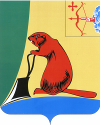 Печатное средство массовой информации органов местного  самоуправления  Тужинского  муниципального  районаБюллетень муниципальных нормативных правовых актов№ 3(148)09 февраля 2017 годапгт ТужаСОДЕРЖАНИЕРаздел I. Постановления и распоряжения главы района и администрации Тужинского районаАДМИНИСТРАЦИЯ ТУЖИНСКОГО МУНИЦИПАЛЬНОГО РАЙОНАКИРОВСКОЙ ОБЛАСТИПОСТАНОВЛЕНИЕ31.01.2017                                                                                                                                                             № 31пгт ТужаО внесении изменений в постановление администрации Тужинского муниципального района от 30.09.2011 года № 508 «О межведомственной антинаркотической комиссии Тужинского района»В связи с кадровыми изменениями администрация Тужинского муниципального района ПОСТАНОВЛЯЕТ:1. Внести изменения в Постановление администрации Тужинского муниципального района от 30.09.2011 года № 508 «О межведомственной антинаркотической комиссии Тужинского района», утвердив состав межведомственной антинаркотической комиссии Тужинского района в новой редакции, согласно приложению.2. Настоящее постановление вступает в силу с момента официального опубликования в Бюллетене муниципальных нормативных правовых актов органов местного самоуправления Тужинского муниципального района Кировской области.Глава администрации  Тужинского муниципального района                           Е.В. ВидякинаПриложениеСОСТАВмежведомственной антинаркотической комиссииТужинского районаОб утверждении комплексного плана мероприятий по профилактике незаконного потребления наркотических средств и психотропных веществ на территории Тужинского муниципального района в 2017 годуВ соответствии с Федеральными законами от 06.10.2003 № 131–ФЗ «Об общих принципах организации местного самоуправления в Российской Федерации», от 08.01.1998 №3-ФЗ «О наркотических средствах и психотропных веществах», указом Президента РФ от 09.06.2010 №690 «Об утверждении Стратегии государственной антинаркотической политики Российской Федерации до 2020 года», законом Кировской области от 02.11.2007 №181-ЗО «О профилактике правонарушений в Кировской области», администрация Тужинского муниципального района Кировской области ПОСТАНОВЛЯЕТ:Утвердить комплексный план мероприятий по профилактике незаконного потребления наркотических средств и психотропных веществ на территории Тужинского муниципального района в 2017 году согласно приложению.Ведущему специалисту по молодежной политике отдела социальных отношений администрации Тужинского муниципального района обеспечить контроль за выполнением плановых мероприятий.Ведущему специалисту по молодежной политике отдела социальных отношений администрации Тужинского муниципального района разместить настоящее постановление в сети Интернет на официальном сайте администрации Тужинского муниципального района.Контроль за выполнением настоящего постановления возложить на заместителя главы администрации Тужинского муниципального района по социальным вопросам, начальника отдела социальных отношений Тужинского района Кировской области Рудину Н.А. Опубликовать настоящее постановление в Бюллетене муниципальных нормативных правовых актов органов местного самоуправления Тужинского муниципального района Кировской области.Глава Тужинскогомуниципального района                            Е.В. ВидякинаПриложение УТВЕРЖДЕН постановлением администрации Тужинского муниципального районаот 31.01.2017  №  32Комплексный план мероприятийпо профилактике незаконного потребления наркотических средств ипсихотропных веществ на территории Тужинского муниципального района в 2017 году* - по согласованиюАДМИНИСТРАЦИЯ ТУЖИНСКОГО МУНИЦИПАЛЬНОГО РАЙОНАКИРОВСКОЙ ОБЛАСТИПОСТАНОВЛЕНИЕпгт ТужаОб установлении размера родительской платы за присмотр и уход за ребенком в муниципальной образовательной организации Тужинского муниципального района, реализующей программу дошкольного образования  В соответствии с Федеральным законом от 06.10.2003 № 131-ФЗ «Об общих принципах местного самоуправления в Российской Федерации», Федеральным законом от 29.12.2012 № 273 «Об образовании в Российской Федерации», законом Кировской области от 14.10.2013 № 320-ЗО «Об образовании в Кировской области» (с изменениями, внесенными законом Кировской области от 30.11.2016 № 19-ЗО), администрация Тужинского муниципального района ПОСТАНОВЛЯЕТ:1. Установить родительскую плату за присмотр и уход за детьми в муниципальных образовательных учреждениях Тужинского района, реализующих программу дошкольного образования, в размере 85 рублей в день на одного ребенка.1.1.Родительскую плату за присмотр и уход определять исходя из фактического количества дней пребывания в образовательном учреждении.2. Расходы на реализацию образовательной программы дошкольного образования, а также расходы на содержание недвижимого имущества учреждений в родительскую плату не включать.3. За присмотр и уход за детьми-инвалидами, детьми-сиротами, детьми, оставшимися без попечения родителей, детьми с туберкулезной интоксикацией, обучающимися в муниципальных образовательных учреждениях Тужинского района, реализующих программу дошкольного образования, родительская плата не взимается.4. В целях материальной поддержки воспитания и обучения детей, посещающих образовательные организации, реализующие образовательную программу дошкольного образования, родителям (законным представителям) выплачивается компенсация в размере, устанавливаемом нормативными правовыми актами субъектов Российской Федерации, но не менее двадцати процентов среднего размера родительской платы за присмотр и уход за детьми в государственных и муниципальных образовательных организациях, находящихся на территории соответствующего субъекта Российской Федерации, на первого ребенка, не менее пятидесяти процентов размера такой платы на второго ребенка, не менее семидесяти процентов размера такой платы на третьего ребенка и последующих детей.5. Признать утратившими силу:5.1. Постановление администрации Тужинского муниципального района от 19.09.2013 № 472 «Об установлении платы, взимаемой с родителей (законных представителей) за присмотр и уход за детьми, осваивающими образовательные программы дошкольного образования в организациях, осуществляющих образовательную деятельность в Тужинском районе».5.2. Постановление администрации Тужинского муниципального района от 22.01.2014 № 6 «О внесении изменений в постановление администрации Тужинского муниципального района от 19.09.2013 № 472.5.3. Постановление администрации Тужинского муниципального района от 11.02.2014 № 35 «О внесении изменений в постановление администрации Тужинского муниципального района от 19.09.2013 № 472(в редакции от 22.01.2014 №6)».5.4. Постановление администрации Тужинского муниципального района от 14.02.2015 № 61 «О внесении изменений в постановление администрации Тужинского муниципального района от 19.09.2013 № 472».5.5. Постановление администрации Тужинского муниципального района от 05.03.2015 № 110 «О внесении изменений в постановление администрации Тужинского муниципального района от 19.09.2013 № 472».6. Настоящее постановление вступает в силу с момента его опубликования в Бюллетене муниципальных нормативных актов органов местного самоуправления Тужинского муниципального района Кировской области и распространяется на правоотношения, возникшие с 01.01.2017.7. Контроль за выполнением постановления возложить на начальника управления образования администрации Тужинского муниципального районаГлава Тужинскогомуниципального района		        Е.В. ВидякинаАДМИНИСТРАЦИЯ ТУЖИНСКОГО МУНИЦИПАЛЬНОГО РАЙОНАКИРОВСКОЙ ОБЛАСТИПОСТАНОВЛЕНИЕпгт ТужаО внесении изменений в постановление администрации Тужинского муниципального района от 01.02.2017 № 35 В соответствии с законом Кировской области от 14.10.2013 № 320-ЗО «Об образовании в Кировской области» (с изменениями, внесенными законом Кировской области от 30.11.2016 № 10-ЗО), администрация Тужинского муниципального района ПОСТАНОВЛЯЕТ:1. Внести в постановление администрации Тужинского муниципального района  от 01.02.2017 № 35 «Об установлении размера родительской платы за присмотр и уход за ребенком в муниципальной образовательной организации Тужинского муниципального района, реализующей программу дошкольного образования» (далее- Постановление) следующие изменения: 1.1.В преамбуле Постановления слова «№19-ЗО» заменить словами «№10-ЗО».1.2.Пункт 4 Постановления изложить в новой редакции:«4. В целях материальной поддержки воспитания и обучения детей, посещающих образовательные организации, реализующие образовательную программу дошкольного образования, родителям (законным представителям) при условии, что среднедушевой доход семьи не превышает 1,5 величины прожиточного минимума на душу населения, установленной в Кировской области, выплачивается компенсация в размере, устанавливаемом нормативными правовыми актами субъектов Российской Федерации, но не менее двадцати процентов среднего размера родительской платы за присмотр и уход за детьми в государственных и муниципальных образовательных организациях, находящихся на территории соответствующего субъекта Российской Федерации, на первого ребенка, не менее пятидесяти процентов размера такой платы на второго ребенка, не менее семидесяти процентов размера такой платы на третьего ребенка и последующих детей».2. Настоящее постановление вступает в силу с момента официального опубликования в Бюллетене муниципальных нормативных правовых актов органов местного самоуправления Тужинского муниципального района Кировской области и распространяется на правоотношения, возникшие с 01.01.2017 года.3. Контроль за выполнением постановления возложить на начальника управления образования администрации Тужинского муниципального районаГлава Тужинскогомуниципального района                       Е.В. Видякина____________________________	Учредитель: Тужинская районная Дума (решение Тужинской районной Думы № 20/145 от  01 октября 2012 года об учреждении своего печатного средства массовой информации - Информационного бюллетеня органов местного самоуправления муниципального образования Тужинский муниципальный район Кировской области, где будут официально публиковаться нормативные правовые акты, принимаемые органами местного самоуправления района, подлежащие обязательному опубликованию в соответствии с Уставом Тужинского района) Официальное  издание.  Органы  местного  самоуправления  Тужинского  районаКировской области: Кировская область, пгт Тужа, ул. Горького, 5.Подписано в печать: 09 февраля  2017 годаТираж:  10  экземпляров, в каждом 13 страниц.Ответственный за выпуск издания: начальник отдела организационной работы - Новокшонова В.А.№ п/пНаименование постановления, распоряженияРеквизиты документаСтраница1.О внесении изменений в постановление администрации Тужинского муниципального района от 30.09.2011 года № 508 «О межведомственной антинаркотической комиссии Тужинского района».№ 31 от 31.01.20173-42.Об утверждении комплексного плана мероприятий по профилактике незаконного потребления наркотических средств и психотропных веществ на территории Тужинского муниципального района в 2017 году№ 32 от 31.01.20174-113.Об установлении размера родительской платы за присмотр и уход за ребенком в муниципальной образовательной организации Тужинского муниципального района, реализующей программу дошкольного образования  № 35 от 01.02.201711-124.О внесении изменений в постановление администрации Тужинского муниципального района от 01.02.2017 № 35 № 38 от 07.02.201712-13       УТВЕРЖДЕНпостановлением администрации Тужинского муниципального районаот 31.01.2017 №  31РУДИНАНаталья АнатольевнаРУДИНАНаталья АнатольевнаРУДИНАНаталья Анатольевна-заместитель главы администрации по социальным вопросам – начальник отдела социальных отношений, председатель комиссиизаместитель главы администрации по социальным вопросам – начальник отдела социальных отношений, председатель комиссиизаместитель главы администрации по социальным вопросам – начальник отдела социальных отношений, председатель комиссииЛОМАКИНАКсения ВалерьевнаЛОМАКИНАКсения ВалерьевнаЛОМАКИНАКсения Валерьевна-ведущий специалист по молодёжной политике отдела социальных отношений администрации района, секретарь комиссииведущий специалист по молодёжной политике отдела социальных отношений администрации района, секретарь комиссииведущий специалист по молодёжной политике отдела социальных отношений администрации района, секретарь комиссииЧлены комиссии:Члены комиссии:Члены комиссии:АНДРЕЕВА Зинаида АнатольевнаАНДРЕЕВА Зинаида АнатольевнаАНДРЕЕВА Зинаида Анатольевна-начальник Управления образования администрации Тужинского муниципального районаначальник Управления образования администрации Тужинского муниципального районаначальник Управления образования администрации Тужинского муниципального районаБЕРЕСНЕВАлексей ВасильевичБЕРЕСНЕВАлексей ВасильевичБЕРЕСНЕВАлексей Васильевич-начальник пункта полиции «Тужинский» МО МВД России «Яранский» (по согласованию)начальник пункта полиции «Тужинский» МО МВД России «Яранский» (по согласованию)начальник пункта полиции «Тужинский» МО МВД России «Яранский» (по согласованию)ЛЫСАНОВА Светлана НиколаевнаЛЫСАНОВА Светлана НиколаевнаЛЫСАНОВА Светлана Николаевна-заведующая отделом культуры администрации Тужинского муниципального районазаведующая отделом культуры администрации Тужинского муниципального районазаведующая отделом культуры администрации Тужинского муниципального районаМАМАЕВАлександр СергеевичМАМАЕВАлександр СергеевичМАМАЕВАлександр Сергеевич-Зам. начальника полиции (по оперативной работе) МО МВД России «Яранский» (по согласованию)Зам. начальника полиции (по оперативной работе) МО МВД России «Яранский» (по согласованию)Зам. начальника полиции (по оперативной работе) МО МВД России «Яранский» (по согласованию)ТЕТЕРИНАТатьяна ИгоревнаТЕТЕРИНАТатьяна ИгоревнаТЕТЕРИНАТатьяна Игоревна-врач нарколог Кировского областного государственного бюджетного учреждения здравоохранения «Тужинская центральная районная больница» (по согласованию)врач нарколог Кировского областного государственного бюджетного учреждения здравоохранения «Тужинская центральная районная больница» (по согласованию)врач нарколог Кировского областного государственного бюджетного учреждения здравоохранения «Тужинская центральная районная больница» (по согласованию)РАССОХИН Александр СергеевичРАССОХИН Александр СергеевичРАССОХИН Александр Сергеевич-УУП ПП «Тужинский» МО МВД России «Яранский» (по согласованию)УУП ПП «Тужинский» МО МВД России «Яранский» (по согласованию)УУП ПП «Тужинский» МО МВД России «Яранский» (по согласованию)РУСИНОВАЕлена НиколаевнаРУСИНОВАЕлена НиколаевнаРУСИНОВАЕлена Николаевна-ответственный секретарь комиссии по делам несовершеннолетних и защите их правответственный секретарь комиссии по делам несовершеннолетних и защите их правответственный секретарь комиссии по делам несовершеннолетних и защите их правЧЕСНОКОВ Анатолий НиколаевичЧЕСНОКОВ Анатолий НиколаевичЧЕСНОКОВ Анатолий Николаевич-ведущий специалист по физической культуре и спорту администрации Тужинского муниципального районаведущий специалист по физической культуре и спорту администрации Тужинского муниципального районаведущий специалист по физической культуре и спорту администрации Тужинского муниципального районаШИШКИНА Светлана ИвановнаШИШКИНА Светлана ИвановнаШИШКИНА Светлана Ивановна-управляющая делами администрации Тужинского муниципального районауправляющая делами администрации Тужинского муниципального районауправляющая делами администрации Тужинского муниципального районаАДМИНИСТРАЦИЯ ТУЖИНСКОГО МУНИЦИПАЛЬНОГО РАЙОНА КИРОВСКОЙ ОБЛАСТИАДМИНИСТРАЦИЯ ТУЖИНСКОГО МУНИЦИПАЛЬНОГО РАЙОНА КИРОВСКОЙ ОБЛАСТИАДМИНИСТРАЦИЯ ТУЖИНСКОГО МУНИЦИПАЛЬНОГО РАЙОНА КИРОВСКОЙ ОБЛАСТИАДМИНИСТРАЦИЯ ТУЖИНСКОГО МУНИЦИПАЛЬНОГО РАЙОНА КИРОВСКОЙ ОБЛАСТИАДМИНИСТРАЦИЯ ТУЖИНСКОГО МУНИЦИПАЛЬНОГО РАЙОНА КИРОВСКОЙ ОБЛАСТИПОСТАНОВЛЕНИЕПОСТАНОВЛЕНИЕПОСТАНОВЛЕНИЕПОСТАНОВЛЕНИЕПОСТАНОВЛЕНИЕ31.01.2017№№№32пгт Тужапгт Тужапгт ТужаНазвание мероприятия.СрокипроведенияМестопроведенияОтветственный исполнительОрганизация работы постоянно действующего  клуба «Олимп» на базе школы, вовлечение подростков в спортивные кружки и секциив течение годаМКОУ СОШ с.Ныр, спортзал школыРусинов А.М.*Откеев С.В.*Проведение спортивных мероприятий  с целью приобщения подростков и молодежи к здоровому образу жизни   на базе клуба «Олимп» в соответствии с планомв течение годаМКОУ СОШ с.Ныр, спортзал школыРусинов А.М.*Щучинов В.В.*Участие в районных спортивных соревнованиях в соответствии с календарным планом-графикомв течение годаТужинский районРусинов А.М.*Щучинов В.В.*Обновление агитационно-пропагандистских материалов по антинаркотической тематике на школьном стенде «Правда о наркотиках»в течение годаМКОУ СОШ с.Ныр,Лямина Л.А.*Участие в  профилактических мероприятиях среди подростков и молодежи Тужинского района (что будет):-акция «Скажем наркотикам нет»;-акция «Физическая культура и спорт против наркотиков»;-акция «Будущее Кировской области – без наркотиков»;-акция «Сообщи, где торгуют смертью»;-акция «Меняем сигарету  на конфету».в течение годаМКОУ СОШ с.Ныр, ,территория села, районаЛямина Л.А.*Новикова Ю.В.*Проведение тематических классных часов, приуроченных к:- Дню борьбы с наркоманией и наркобизнесом - «У черты, за которой мрак»;- Всемирному дню здоровья -  «Знать, чтобы жить»  ;- Всемирному дню без табака - просмотр в/ф «Лекция проф. Жданова о вреде алкоголя, курения и наркомании»;- Международному дню борьбы с наркоманией и незаконному обороту наркотиков  - «Не сломай свою судьбу»;- Международному дню отказа от курения «Безвредного табака не бывает»;- Международному дню борьбы со СПИДом  «Наркомания и СПИД»1 марта7 апрелямай26 июня3-й четверг ноября1 декабряМКОУ СОШ с.НырЛямина Л.А.,классные руководители,фельдшер ФАП*Участие обучающихся в анонимном социально-психологическом тестировании на предмет потребления наркотически средств и психотропных веществмартМКОУ СОШ с.НырЛямина Л.А.*Новикова Ю.В.*Проведение тренинга «Наркотики или ЗОЖ»мартМКОУ СОШ с.НырНовикова Ю.В.*« Я умею выбирать»  - тренинг безопасного поведения.апрельМКОУ СОШ с.НырНовикова Ю.В.*День здоровья  в рамках акции « Спорт против наркотиков»7 апреляМКОУ СОШ с.Ныручителя ФК*Участие в районном Дне здоровьяапрельпгт ТужаРусинов А.М.*Родительское собрание о роли семьи в профилактике потребления наркотиков, алкоголя, табакокурения «Семейная профилактика: пока беда не пришла»апрельМКОУ СОШ с.НырЛямина Л.А.*Новикова Ю.В.*Организация и проведение общешкольного физкультурно-спортивного праздника «Спорт вместо наркотиков»майспортивная площадка МКОУ СОШ с.НырРусинов А.М.*Щучинов В.В.*Проведение цикла бесед по пропаганде здорового образа жизни в летних оздоровительных лагеряхиюньМКОУ СОШ с.НырЛямина Л.А.*Новикова Ю.В*.Мероприятие по профилактике употребления ПАВ в рамках Всероссийского Дня трезвости  «Мы выбираем жизнь»сентябрьМКОУ СОШ с.НырЛямина Л.А.*Новикова Ю.В*.Проведение  акции «Библио-десант здоровья»:- креатив-конкурс плакатов по пропаганде здорового образа жизни «Мой выбор»;- конкурс малых поэтических форм (речевок, частушек и др.)сентябрьМКОУ СОШ с.НырЗахарова Г.А.*Гребнева Г.А.*Мероприятия в рамках Месячника правовых знаний(по отдельному плану)ноябрь - декабрьМКОУ СОШ с.Нырадминистрация школы, классныеруководители*Проведение декады здоровья «Здоровью – быть!»декабрьМКОУ СОШ с.НырУчителя физкультуры*Проведение мероприятий для обучающихся по правилам безопасности в каникулярный период, в том числе по профилактике потребления наркотических средств и психоактивных веществ.В течение годаМКОУ ООШ с.ПачиКлассные руководители, педагог-организатор*Спортивные соревнованияВ течение годаМКОУ ООШ с.ПачиЛачков Л. Г., учитель физической культуры*Проведение урока «Мы поможем быть самостоятельным».НоябрьМКОУ ООШ с.ПачиПедагог-организатор *Тематические классные часы:- Беседа с использованием презентации «Курить – здоровью вредить!» - 1 - 3 классы;- «Хочешь быть здоровым - будь: это правильный путь!» - 5 класс;- Тренинг «Умей сказать «Нет!» - 6 класс;- Беседа «Наркотики приносят смерть»; - 7 класс;- «Коррупция: выигрыш или убыток?» - 9 класс.В течение годаМКОУ ООШ с.ПачиКлассные руководители*Акция «Убедись, что ты здоров»Утренняя зарядка (ежедневно)Конкурс рисунков                        « Вредные привычки –нам не сестрички !»АнкетированиеОткрытое письмо сверстникуВ течение годаМКОУ ООШ с.ПачиКлассные руководителиЛачков Л. Г., учитель физической культурыПедагог-организатор*Создание учебно-методической базы «О наркотиках»В течение годаМКОУ ООШ с.ПачиПедагог-организатор, классные руководители*Выставка книжно-иллюстративного материала «Я принимаю верное решение»В течение годаМКОУ ООШ с.ПачиШкольный библиотекарь*Социально психологическое тестированиемартМКОУ ООШ д.ПиштенурНоскова О.В.*Классные часы, приуроченные к Всемирному дню здоровьяапрельМКОУ ООШ д.ПиштенурКлассные руководители*Выставка литературы «Я выбираю жизнь»июньСельская библиотека д.ПиштенурШалаева В.П., библиотекарь *Встреча с работником ФАП «Наше здоровье в наших руках»сентябрьФАП д. ПиштенурЦарегородцева Н.С., фельдшер ФАП*Спортивный праздник «Спорт против вредных привычек»февральспорткомплекс МКОУ ООШ д.ПиштенурКиляков И.В., учитель физической культуры*Выставка рисунков «Жить здорово!»октябрьМКОУ ООШ д.ПиштенурВасюкова А.П, учитель ИЗО*Час информации «Просто скажи – нет!»декабрьМКОУ ООШ д.ПиштенурСкрябина В.В., учитель биологии МКОУ ООШ д.Пиштенур *Встреча с работниками правоохранительных органовмайМКОУ ООШ д.ПиштенурДиректор школы МКОУ ООШ д.Пиштенур*Беседа «ПристрастиЯноябрьМКОУ ООШ д.ПиштенурЧиркова Л.В., *Классные часы в 5-11 классах о вреде курения, употребления алкоголя и наркотиков, просмотр видеофильмов, презентацийВ течение года (по плану воспитательной работы классного руководителя)МКОУ СОШ с УИОП пгт.ТужаКлассные руководители, зам по ВР*Встречи учащихся 8-11 классов с врачом-наркологомВ течение года (по согласованию)МКОУ СОШ с УИОП пгт.ТужаЗам по ВР*Встречи учащихся 5-11 классов с инспектором по делам несовершеннолетних ПП «Тужинский»В течение года (по согласованию)МКОУ СОШ с УИОП пгт.ТужаЗам по ВР*Медлекторий по программе «Здоровье – это моральное, физическое и социальное благополучие» с учащимися 1-11 классовФевраль-мартМКОУ СОШ с УИОП пгт.ТужаКлассные руководители*Оформление стендовой информации в основном здании школы«Выбери жизнь!»мартМКОУ СОШ с УИОП пгт.ТужаЗам по ВР*Дни здоровья1 раз в четвертьМКОУ СОШ с УИОП пгт.ТужаУчителя физической культуры*Обеспечение занятости учащихся, состоящих на учете в КДН и ЗП, ПДН,  во внеурочное время в кружках и спортивных секцияхВ течение годаМКОУ СОШ с УИОП пгт.ТужаЗам по ВР, классные руководители*Использование материалов о негативных последствиях влияние потребления ПАВ на организм человека и его социальное положение на уроках ОБЖ, обществознаниеВ течение годаМКОУ СОШ с УИОП пгт.ТужаУчителя-предметники*Участие учащихся в социально-психологическом тестировании по вопросам употребления ПАВ 7-11 классовмартМКОУ СОШ с УИОП пгт.ТужаЗам по ВР, классные руководители*Классные родительские собрания по теме профилактики зависимостейВ течение года  ( по плану воспитательной работы классного руководителя)МКОУ СОШ с УИОП пгт.ТужаКлассные руководители*Спортивный праздник «Здоровая семья – счастливая семья»07.04.2017 г.МКОУ СОШ с УИОП пгт.ТужаЗам по ВР, учителя физкультуры, педагог-организатор*Участие в акции «Будущее Кировской области без наркотиков»В течение годаМКОУ СОШ с УИОП пгт.ТужаЗам по ВР, классные руководители*Конкурс агитбригад на тему «Скажем наркотикам!» среди 8-11ноябрьМКОУ СОШ с УИОП пгт.ТужаЗам по ВР, классные руководители*Спортивные соревнования «Мы выбираем ЗОЖ» 5-7 кл.ноябрьМКОУ СОШ с УИОП пгт.ТужаЗам по ВР, учителя физкультуры, педагог-организатор*Акция «Письмо: доверь свою беду»ноябрьМКОУ СОШ с УИОП пгт.ТужаЗам по ВР, классные руководители, педагог-организатор*Викторина «Наши вредные привычки» среди учащихся 1-2, 3-4 Школа классовноябрьЗам по ВР, классные руководители, педагог-организатор*Проведение воспитате-лямимероприятия овреде запрещенных кобороту и употрелениюнаркотических веществВ течение года по планам воспитателейКОГОКУ «Тужинская школаВоспитатели*Информированиевоспитанников о целях,задачах, условиях ипорядке социально-психологическоготестирования;получение информи-рованногосогласия.16 – 28 январяКОГОКУ «Тужинская школаЗам.дир.по в/р, Колесников А.В.*Проведение социально-психологического тестирования09 – 18 мартаКОГОКУ «Тужинская школаКошкина Л.И.*Встреча с психологами благотворительного фонда «Здесь и сейчас»    г. Москва по профила-ктике наркомании.Февраль 2017КОГОКУ «Тужинская школаЗам.дир.по в/р, Колесников А.В.*Вовлечение воспитан-ников в спортивные секции в школе-интернате и ДЮСШ  «Мы выбираем спорт»В течение года поКОГОКУ «Тужинская школаВоспитатели*Проводить День ЗдоровьяОдин раз в четвертьКОГОКУ «Тужинская школаУчитель физ-ры Отюгова Ю.В.*Принять участие в XXIV областной спартакиаде воспитанников детских домов и школ-интернатовЗа здоровый образ жизни!»КОГОКУ «Тужинская школаУчитель физ-ры Отюгова Ю.В.*Просмотр и обсужде-ние презентаций «Привычки, которые нас убивают»ФевральКОГОКУ «Тужинская школаВоспитатели КОГОКУ «Тужинская школа *Волейбольный матч между мальчиками и девочками «За здоровый образ жизни!»8 мартаКОГОКУ «Тужинская школаОрганизаторы КОГОКУ «Тужинская школа *Конкурс рисунков «На острие иглы»АпрельКОГОКУ «Тужинская школаУчитель ИЗО*Спортивные соревнования в рамках Всемирного дня здоровья7 апреляКОГОКУ «Тужинская школаУчитель физ-ры Отюгова Ю.В.*Принять участие в концерте  РКДЦ, посвященного Дню защиты детей «Это наша жизнь!»МайКОГОКУ «Тужинская школаУчитель музыки, Организаторы КОГОКУ «Тужинская школа *Встреча с инспектором ПДНМайКОГОКУ «Тужинская школаЗам.дир.по в/р, Колесников А.В.*Принять активное участие в спортивных мероприятиях в День России12 июняКОГОКУ «Тужинская школаУчитель физ-ры Отюгова Ю.В.*Рассмотреть вопрос по профилактике незакон-ного потребления наркотических средств на административной планерке.СентябрьКОГОКУ «Тужинская школаДиректор КОГОКУ «Тужинская школа*Рассмотреть на семина-ре воспитателей вопрос «Работа воспитателей по профилактике наркомании»ОктябрьКОГОКУ «Тужинская школаЗам.дир.по в/р, Колесников А.В.*Включить раздел в занятия школьного психолога по профилактике вредных привычекВ течение годаКОГОКУ «Тужинская школаПсихолог КОГОКУ «Тужинская школа*Конкурсы плакатов:«Я выбираю жизнь!»Осенние каникулыКОГОКУ «Тужинская школаОрганизаторы КОГОКУ «Тужинская школа*Встречи с представителями правоохранительных органов в рамках месячника правогого просвещенияНоябрьКОГОКУ «Тужинская школаЗам.дир.по в/р, Колесников А.В.*Проводить уроки по профилактики наркомании в рамках курса ОБЖВ течение годаКОГОКУ «Тужинская школаУчитель ОБЖ*1.Дискуссия «Дурман-трава, или обманутые судьбы»мартМКУК «Тужинский районный краеведческий музей»Устюгова Н.А., экскурсовод*2.Урок здоровья «Храни себя от бед, пока их нет»июльМКУК «Тужинский районный краеведческий музей»Устюгова Н.А., экскурсовод*3.Нравственный экзамен «Лестница в ад»октябрьМКУК «Тужинский районный краеведческий музей»Устюгова Н.А., экскурсовод*Выставка предупреждение «Мир без наркотиков»ФевральМКУК «Тужинская районная центральная  библиотека»Библиотекарь Санникова О.Н.*Участие в Акции «Сообщи, где торгуют смертью»МартМКУК «Тужинская районная центральная  библиотека»Библиотекарь Санникова О.Н.*Видеоурок «Имя беды – наркотик»МайМКУК «Тужинская районная центральная  библиотека»Библиотекарь Санникова О.Н.*Буклет «Наркотик – знак беды»СентябрьМКУК «Тужинская районная центральная  библиотека»Библиотекарь Санникова О.Н.*Выставка - предостережении «Наркотики – шаг в бездну».Январь - ДекабрьМКУК «Тужинская районная центральная  библиотека»Зав. отделом Бурдина Н.А.*В помощь руководителям детского чтения пополнять информационный материал в  папке «Подросток и наркомания».Январь - ДекабрьМКУК «Тужинская районная центральная  библиотека»Зав. отделом Бурдина Н.А.*Выставка-обзор «Многоликая опасность»СентябрьВаськинская СБФБиблиотекарьРыжакова Т.В*.Буклет «Спайс – смерть»ДекабрьВаськинская СБФБиблиотекарьРыжакова Т.В.*Урок-предупреждение «Жертвы, которых могло не быть»МайВынурская СБФБиблиотекаврьИгитова И.П.*Выставка-беседа «Цена зависимости – жизнь»НоябрьГрековская СБФБиблиотекарь Ахтулова С.А.*Игра-путешествие «Я здоровье берегу сам себе я помогу»МайКараванская СБФБиблиотекарь Миненко Э.И.*Час предупреждение «Чёрные буквы»АпрельКоврижатская СБФБиблиотекарь Русинова Г.М.*Беседа-презентация«Говоря наркотикам нет - ты говоришь здоровью - да»МартТужинский РКДЦЗав.сектором по работе с детьми, Миняйло С.Н.*Беседа-презентация«Мы за здоровый образ жизни»МайТужинский РКДЦЗав.сектором по народному творчеству, Жданова А.Г.*Брей-ринг «Скажи волшебное слово - Нет»ОктябрьТужинский РКДЦЗав.сектором по работе с детьми, Миняйло С.Н.Всероссийская акция «Весенняя неделя добра»апрельТужинский районСпециалист по молодёжной политике, отряд волонтёровТренинг-семинар «Жизнь против смерти» о вреде наркотиковмартТужинский районСпециалист по молодёжной политике, ОУ, ВПСДО «Вятская юность»Спартакиада допризывной молодёжиАпрель-майТужинский районСпециалист по молодёжной политике, специалист по физической культуре и спортуКонкурс рисунков, плакатов, видеороликов «Символ ЗОЖ»Апрель-ноябрьТужинский районСпециалист по молодёжной политикеАкция «Нет наркотикам», в рамках международного дня борьбы с наркоманией и табакокурениемиюньТужинский районСпециалист по молодёжной политике, отряд волонтёровРайонная антинаркотическая акция «Я выбираю жизнь»Август-декабрьТужинский районСпециалист по молодёжной политикеАкция, посвящённая всемирному дню борьбы со СПИДомдекабрьТужинский районСпециалист по молодёжной политике, отряд волонтёровУчастие советов молодёжи в формировании ЗОЖ среди несовершеннолетних, в том числе подростков группы риска. (назначение общественных воспитателей)В течение годаТужинский районСпециалист по молодёжной политике, ответственный секретарь по КДН и ЗП*Создание и распространение буклетов, закладок, листовок по профилактике ЗОЖВ течение годаТужинский районСпециалист по молодёжной политике, отряд волонтёровКинолекторий для подростков и молодежи МО района, способствующий профилактике наркомании и пропаганде здорового образа жизниВ течение годаТужинский районСпециалист по молодёжной политике, ответственный секретарь по КДН и ЗП*Единый день профилактики в поселениях районаПо плануТужинский районПоселения, администрация,* Специалист по молодёжной политикеСпортивно – массовые мероприятия проводятся согласно календарному плану «Спортивно-массовых мероприятий на 2017 год Тужинского муниципального района», утверждённого положением главы района.Спортивно – массовые мероприятия проводятся согласно календарному плану «Спортивно-массовых мероприятий на 2017 год Тужинского муниципального района», утверждённого положением главы района.Спортивно – массовые мероприятия проводятся согласно календарному плану «Спортивно-массовых мероприятий на 2017 год Тужинского муниципального района», утверждённого положением главы района.Спортивно – массовые мероприятия проводятся согласно календарному плану «Спортивно-массовых мероприятий на 2017 год Тужинского муниципального района», утверждённого положением главы района.01.02.2017№3507.02.1017№38